San Fernando College					  Vo Bo  Jefe D 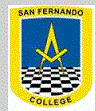 Departamento de Ingles Guia # 9. Libro Move Beyond 2. Unit 6 Correción Guía # 7. (Past simple).2. Do activity #3 and # 4 ,page 60.3. Do activities 5 and 6. Page 615) (6-)Estas respuestas son de de acuerdo a sus actividades en el dìa de ayer.Me pueden enviar una foto via correo o vìa teléfono.4.  Do page 68, activities   1-2-3-4GUÍA # 9. Libro Move Beyond 2. Unidad 6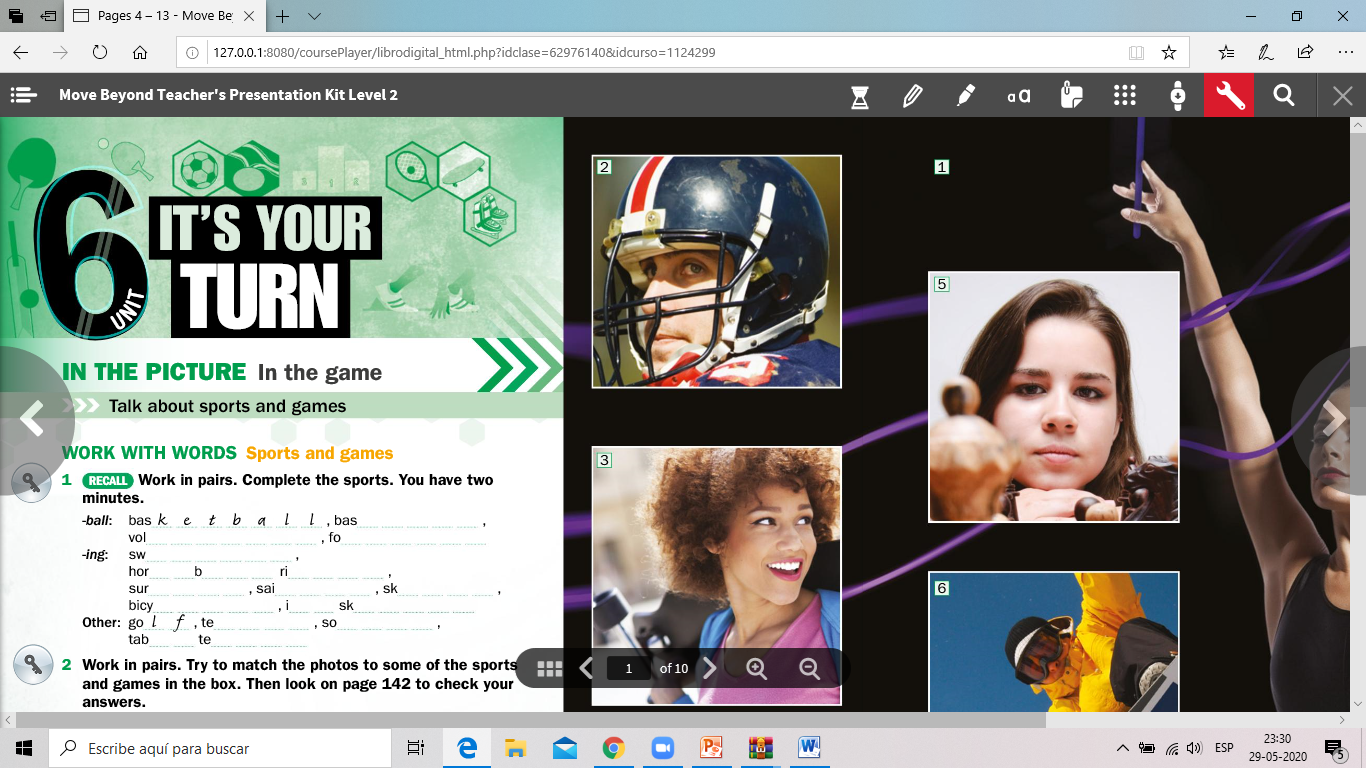 Activity1: Work with words.Sports and GamesComplete the sports , using the clues.Activity 2: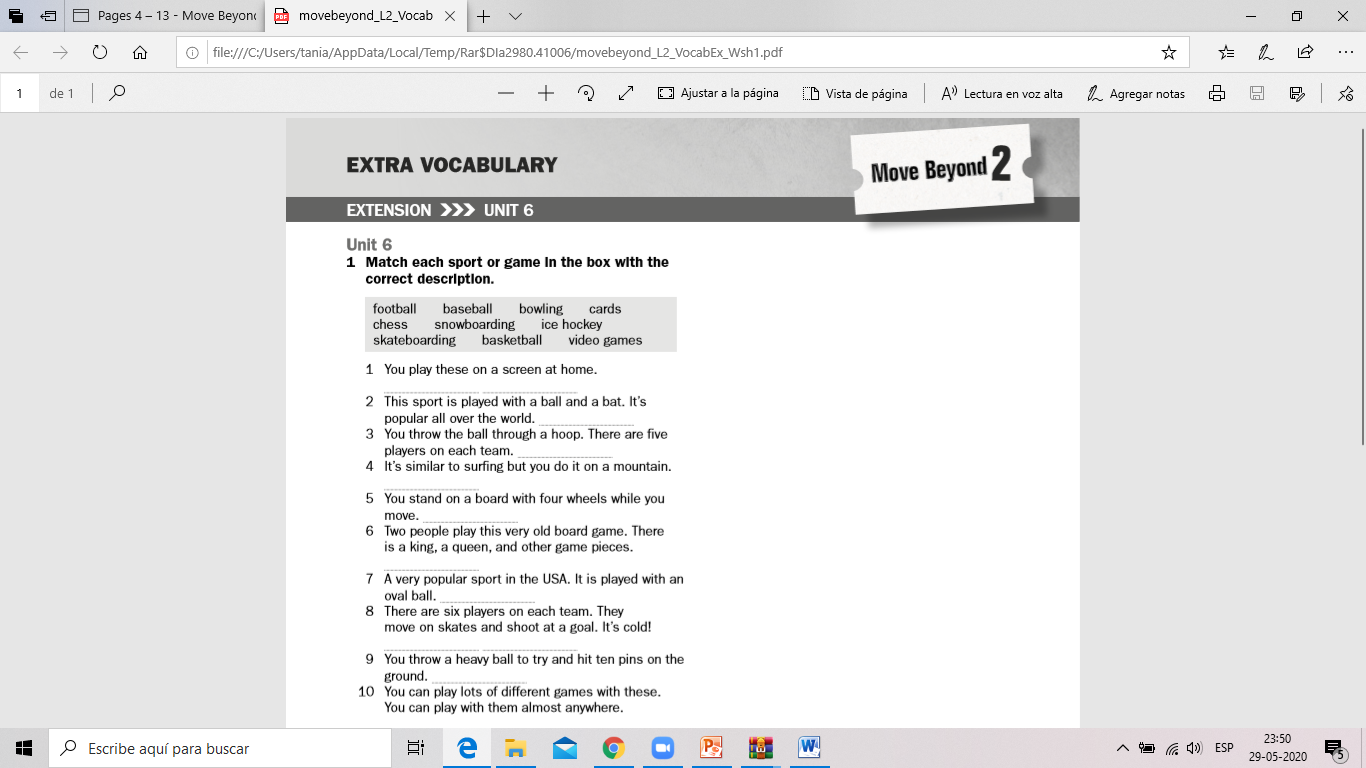 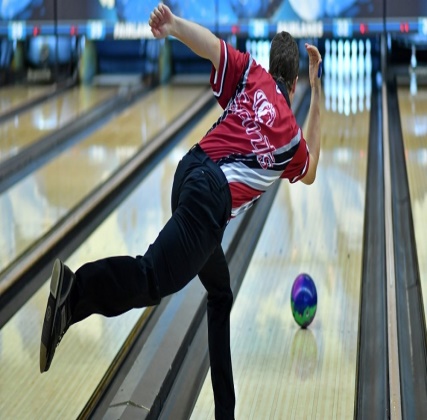 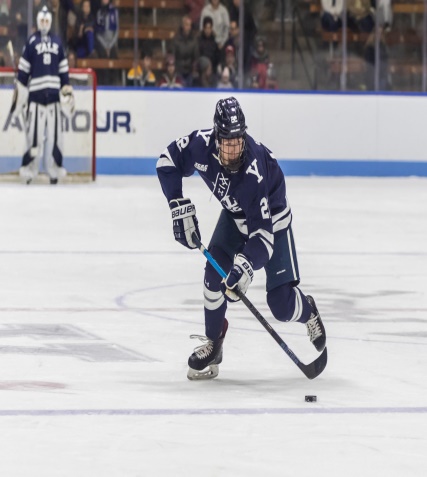 Activity 3:Match the photos to the sports and games in the box.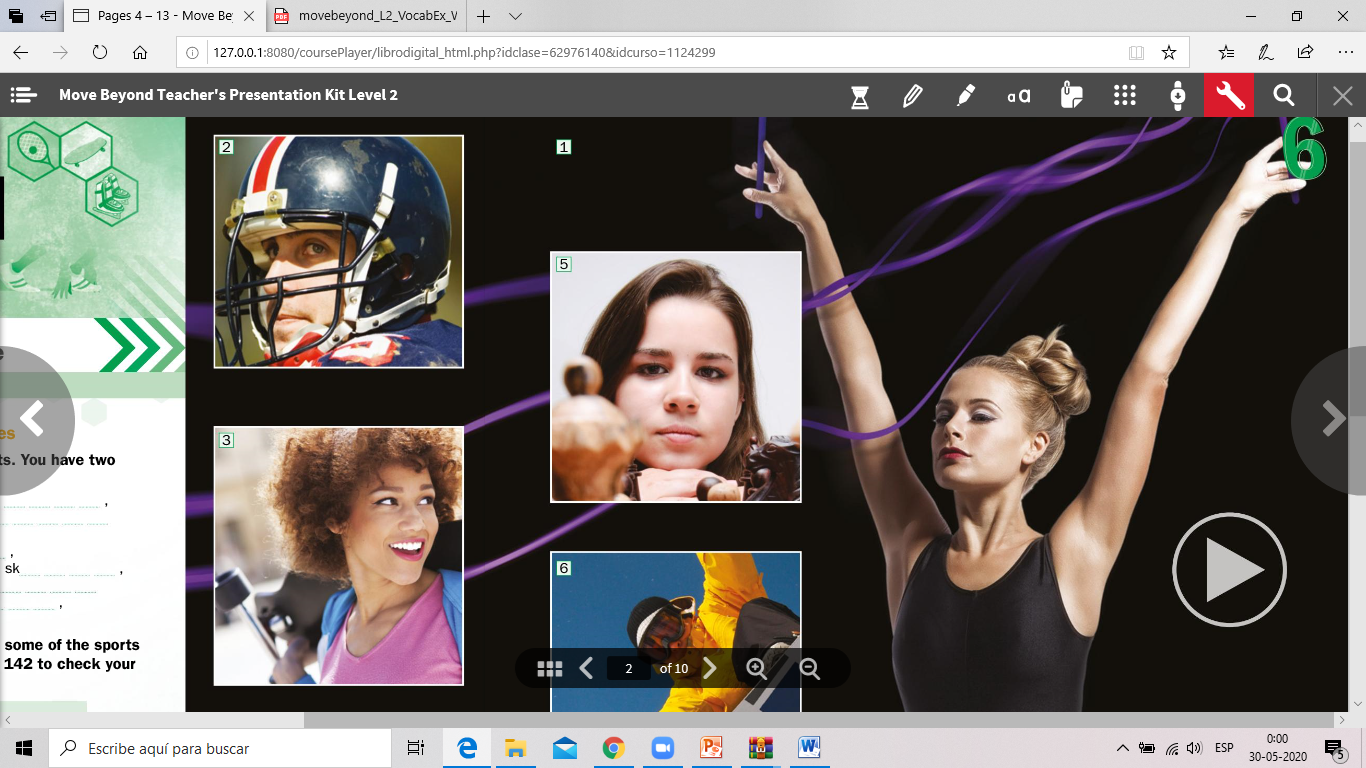 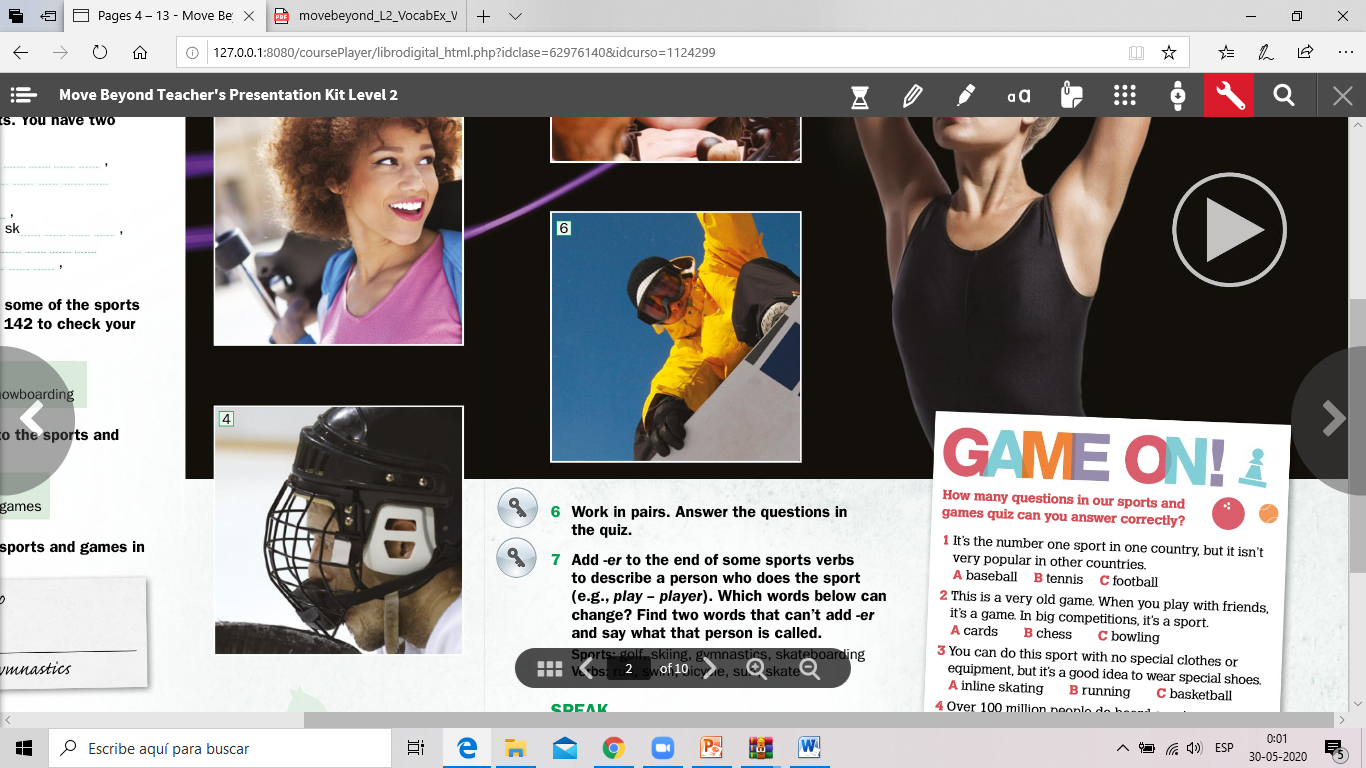 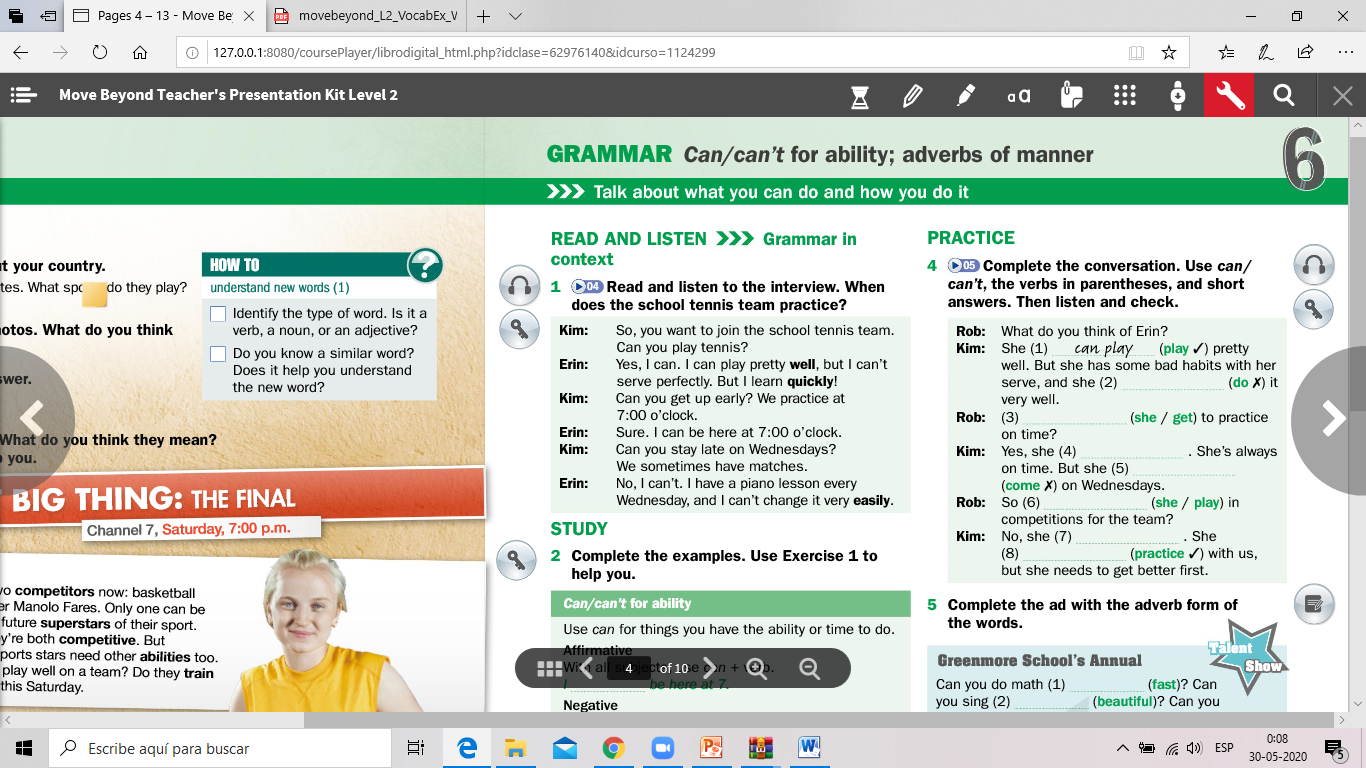 Activity 4. Read the dialogue and underline “Can”/Can`t forms and translate adverbs to spanish.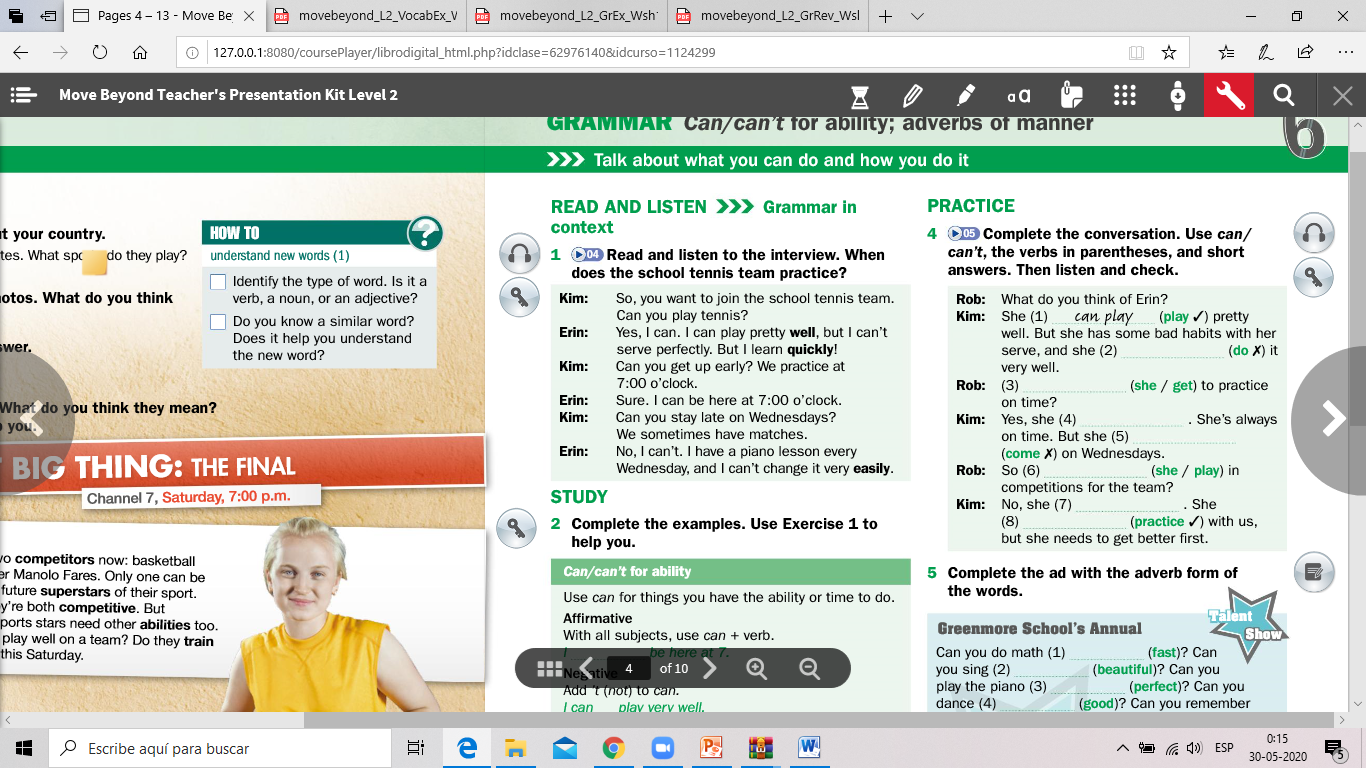 Activity 5. Complete the examples. Use activity 4 to help you.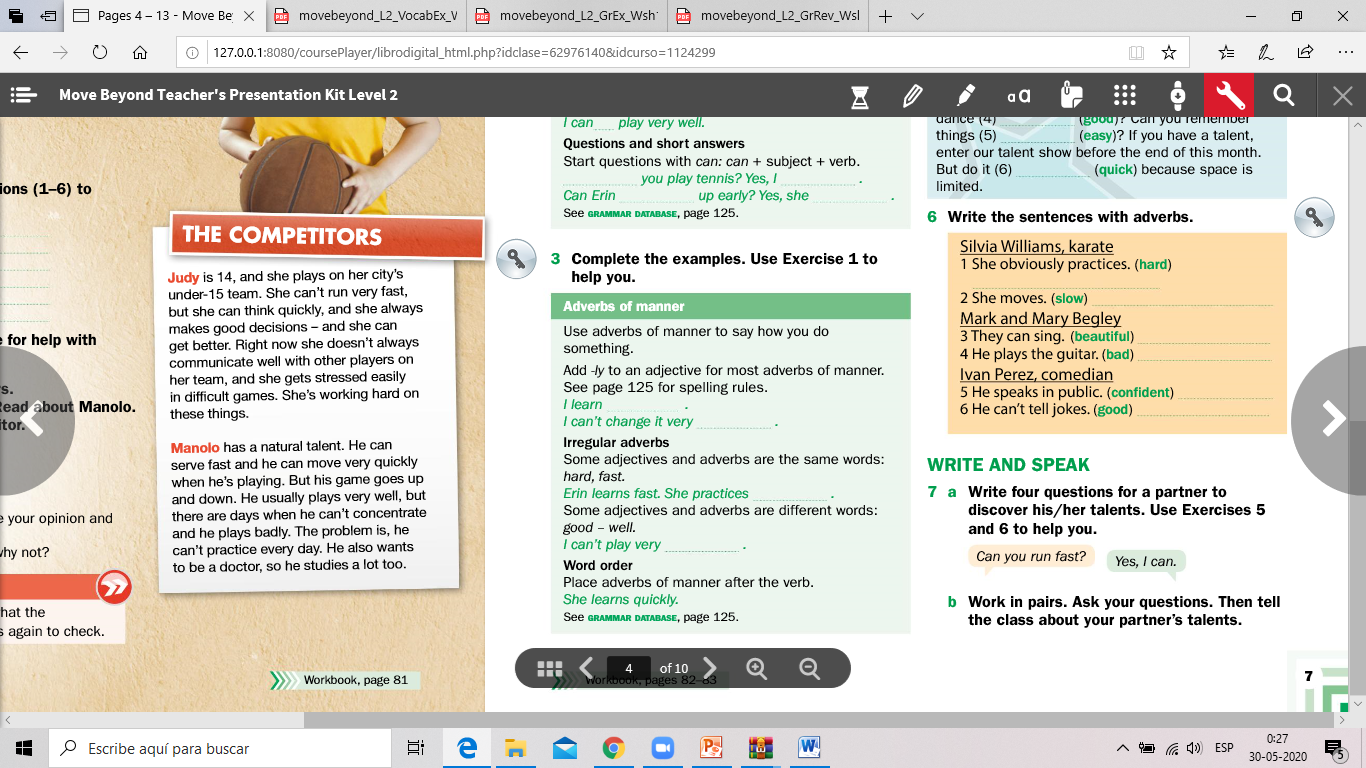 Activity 6. Complete the ad with words from the box.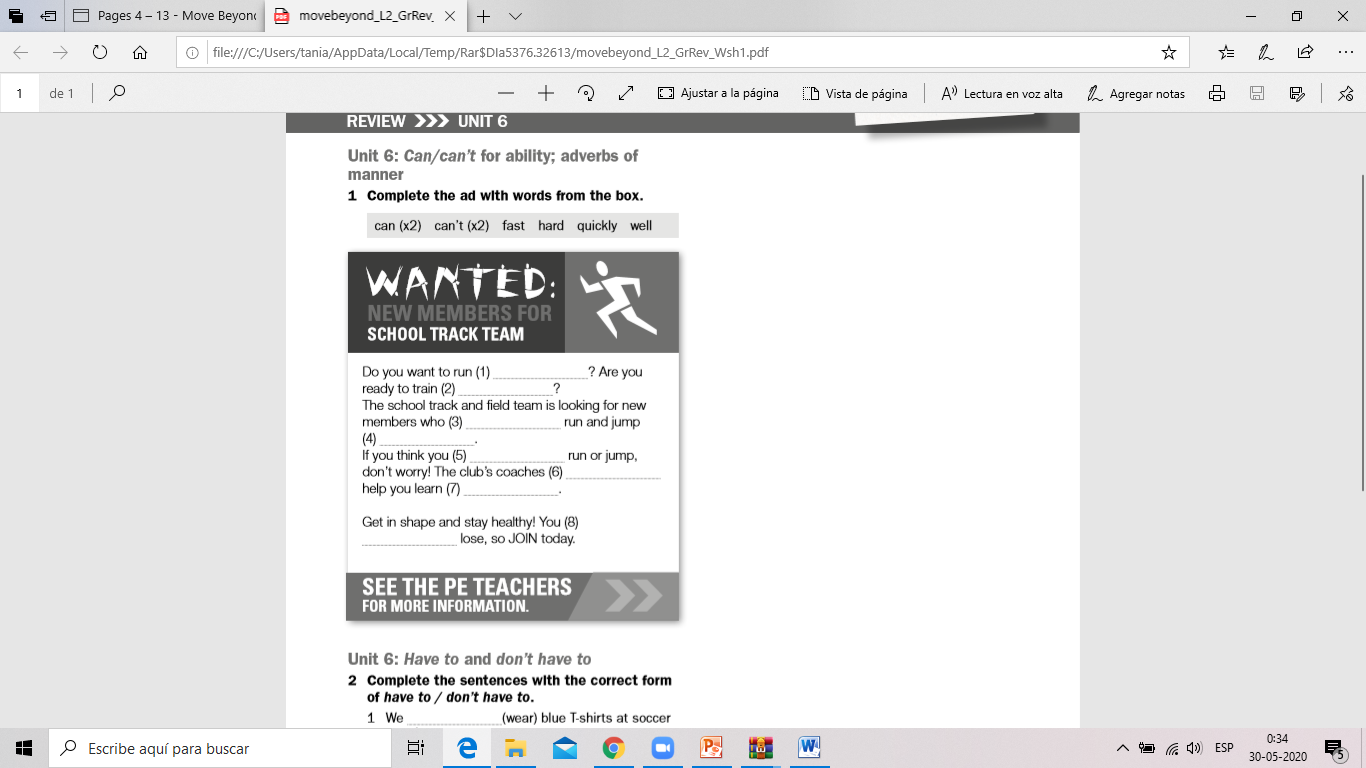 NombreNombreCurso 6to básico A-B-C             ContenidosHabilidadesObjetivos de AprendizajeObjetivos de AprendizajeGRAMMAR: can, can`t, adverbs of mannerVocabulary: Sports and games  Recordar-identificar- Comprender- escribir- Leer y demostrar comprensión de estructuras gramaticales que contengan palabras de uso frecuente. - Escribir para describir acciones cotidianas.- Leer y demostrar comprensión de estructuras gramaticales que contengan palabras de uso frecuente. - Escribir para describir acciones cotidianas.Remember: Estimado estudiante :NO ES NECESARIO IMPRIMIR LAS PÁGINAS DE LAS CORRECCIONES. SÓLO LA GUIA #9 SE IMPRIME.Las actividades deben ser escritas en la guía.Todas las actividades de ésta guía están en el Libro Move Beyond 2 . Se entregaran todos los contenidos gramaticales y de vocabulario en esta guía. Puedes ver el video explicativo en el link: https://youtu.be/fig7ToI9OBMy así, entender las instrucciones y recibir retroalimentación alusivo a la grámatica. Si tienes dudas o quieres enviar algunos ítems de desarrollo ,puedes escribir al correo de tu profesora de inglés: 6to Básico A-B-C+ Antes de empezar a trabajar , revisemos las respuestas de algunos ejercicios de la guía Número 7.698351274Base fromPast simpleBase fromPast simplePhonePhonedHaveHadContactContactedDrinkDrankStartStartedSleepSleptFinishFinishedTryTriedlookLookedHearheardWalkWalkedSendSentShaveShavedFind Foundgetgotcancould1- Grammar1-Was   2- weren`t  3- Were   4- Were   5- were Grammar1-c  2- d   3- a   4- c   5- b3-Vocabulary:Vocabulary:Scared: asustadoExcited: emocionadoNervous: nerviosoDepressed: deprimido-ballBasketball, bas_________, vol_____________, fo_________, -ingSw_____________________, horse __________, sur_________; ski_________, sai________, ice-___________, bicy___________, -OtherGo____,  te_______, so________, hoc_______, ____ chess              ___ football____ gymnastics    ___ice hockey___skateboarding  __snowboardingCAN-CAN`T      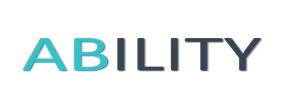 (+, -)HE-SHE-IT-WE      CAN/CAN`T + VERBO YOU- THEY-I(¿?)  CAN + SUJETO+ VERBO + COMPLEM. ?